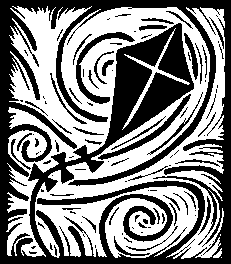 Please take time to complete this survey.  Your input is crucial to the program’s success!    Did you have enough time to complete this residency, including clean up?		If not, please explain:   What could Methow Arts have done to better support you throughout the planning, execution, and wrap-up of your residency?Was volunteer support adequate?  		If not, what volunteer support would have been helpful:   What aspects of the residency worked well? What could use some tweaking?  What should we know about this school, this classroom structure, these teachers, and/or this grade level that will help with future residencies?Are/were there any display or presentation opportunities available with this residency? If so, is any follow-up from Methow Arts needed?Do you have any other thoughts or suggestions for Methow Arts? 
 Washington State Essential Academic Learning Requirements in the ArtsPlease check the boxes that apply to this residency. *To check a box, double click on it. A window will open and you will select the “Checked” option in the default value.The student understands and applies arts knowledge and skills. understands and applies arts concepts and vocabulary develops arts skills and techniques understands and applies arts styles from various artists, cultures and times applies audience skills in a variety of arts settings and performances
2. The student demonstrates thinking skills using artistic processes. applies a creative process in the arts applies a performances process in the arts applies a responding process to an arts presentation
3. The student communicates through the arts.  uses the arts to express and present ideas and feelings uses the arts to communicate for a specific purpose develops personal aesthetic criteria to communicate artistic choices
4. The student makes connections within and across the arts to other disciplines, life, cultures and work. demonstrates and analyzes the connections among the arts disciplines demonstrates and analyzes the connections between the arts and other content areas understands how the arts impact lifelong choices understands that the arts shape and reflect culture and history demonstrates knowledge of arts careers and the role of arts skills in the world of work